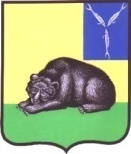 СОВЕТ МУНИЦИПАЛЬНОГО ОБРАЗОВАНИЯ ГОРОД ВОЛЬСКВОЛЬСКОГО МУНИЦИПАЛЬНОГО РАЙОНАСАРАТОВСКОЙ ОБЛАСТИ   Р Е Ш Е Н И Е08 ноября 2017 года                           № 48/3-242                               г. ВольскВ целях  исполнения  федерального  законодательства  в  сфере  градостроительства  и  соблюдения  прав  человека  на  благоприятные  условия  жизнедеятельности,  прав  и  законных  интересов  правообладателей  земельных  участков  и  объектов  капитального  строительства,  руководствуясь    статьями  30-33  Градостроительного  кодекса  Российской  Федерации,     Федеральным  законом  от  06.10.2003 г.  №131-ФЗ  «Об  общих  принципах  организации  местного  самоуправления в «Российской  Федерации»,  ст.19  Устава  муниципального  образования  город  Вольск  Вольского  муниципального  района  Саратовской  области, Совет  муниципального  образования  город  Вольск  Вольского муниципального района Саратовской  области,                                                РЕШИЛ:         1.  Внести  в «Правила  землепользования  и  застройки  муниципального  образования  город  Вольск  Вольского  муниципального  района  Саратовской  области», утвержденные   Решением  Совета  муниципального  образования  город  Вольск  Вольского муниципального района Саратовской области от  16.02.2012 г. № 45/2-256  изменение, изложив часть 3  статьи 18   главы 5 в  следующей  редакции:        «3. В  соответствии  с ч. 3  ст. 38  Градостроительного  кодекса Российской  Федерации  в  пределах  территориальной  зоны  жилой  застройки   первого  типа (Ж-1) установлены  следующие  подзоны  с  различными  предельными размерами земельных участков и предельными параметрами разрешённого строительства, реконструкции объектов капитального строительства сочетаниями  таких  размеров  и  параметров,  включающих  в  себя  отдельные  участки  территориальной  зоны:          Подзона «А»:          максимальный размер земельного участка 1000 кв.м    (для вновь образуемых  земельных  участков  свободных  от  объектов  капитального строительства и предназначенных для  размещения домов индивидуальной жилой застройки;  для земельных   участков для  размещения домов индивидуальной жилой застройки, образованных  путем перераспределения  с землями (или) земельными участками, находящимися в государственной  или  муниципальной собственности; для земельных  участков, образованных путем  выдела или раздела исходных земельных  участков для  индивидуального  жилищного строительства.);           минимальный размер земельного участка 400 кв.м (для вновь образуемых  земельных  участков  свободных  от  объектов  капитального строительства и предназначенных для  размещения домов индивидуальной жилой застройки;  для земельных   участков, образованных  путем перераспределения  с землями (или) земельными участками, находящимися в государственной  или  муниципальной собственности;  для земельных  участков, образованных путем  выдела или раздела исходных земельных  участков для  индивидуального  жилищного строительства.)          В  иных  случаях предельные  размеры земельных  участков не регламентируются.          Минимальные  отступы  от  границ земельных участков в целях определения мест допустимого размещения зданий,  строений,  сооружений,  за  пределами  которых  запрещено строительство зданий, строений, сооружений:   от красной линии – 0 м   для  жилых зданий  (в условиях  сложившейся   застройки);  –  5 м для жилых  и  нежилых  зданий (при осуществлении нового строительства),  хозяйственных построек  за исключением гаражей; от красной  линии проездов – 3 м; от других границ участка – в соответствии с техническими регламентами (нормами и правилами), нормативами, иными нормативными актами и проектной документацией. В районах усадебной   застройки  расстояние от границы участка должно быть не менее до стены  жилого дома – 3 м; до  хозяйственных  построек –1 м.максимальное количество этажей: 3;  максимальная высота здания: ;максимальная высота ограждения между земельными участками, а также между земельными участками и территориями общего пользования: ;максимальный процент застройки: 50 процентов.        Подзона «Б»:         максимальный размер земельного участка 1000 кв.м (для вновь образуемых  земельных  участков  свободных  от  объектов  капитального строительства и предназначенных для  размещения домов индивидуальной жилой застройки;  для земельных   участков для  размещения домов индивидуальной жилой застройки, образованных  путем перераспределения  с землями (или) земельными участками, находящимися в государственной  или  муниципальной собственности; для земельных  участков, образованных путем  выдела или раздела исходных земельных  участков для  индивидуального  жилищного строительства.);         минимальный размер земельного участка 400 кв.м (для вновь образуемых  земельных  участков  свободных  от  объектов  капитального строительства и предназначенных для  размещения домов индивидуальной жилой застройки;  для земельных   участков для  размещения домов индивидуальной жилой застройки, образованных  путем перераспределения  с землями (или) земельными участками, находящимися в государственной  или  муниципальной собственности; для земельных  участков, образованных путем  выдела или раздела исходных земельных  участков для  индивидуального  жилищного строительства.);          В  иных  случаях предельные  размеры земельных  участков не регламентируются.           Минимальные  отступы  от  границ земельных участков в целях определения мест допустимого размещения зданий,  строений,  сооружений,  за  пределами  которых  запрещено строительство зданий, строений, сооружений:   от красной линии – 0 м  для  жилых зданий  (в условиях  сложившейся   застройки);  –  5 м для   нежилых  зданий (при осуществлении нового строительства),  хозяйственных построек  за исключением гаражей; от красной  линии проездов – 3 м; от других границ участка – в соответствии с техническими регламентами (нормами и правилами), нормативами, иными нормативными актами и проектной документацией. В районах усадебной   застройки  расстояние от границы участка должно быть не менее до стены  жилого дома  – 3 м; до  хозяйственных  построек –1 м.максимальное количество этажей: 3;максимальная высота здания: 10 метров;максимальная высота ограждения между земельными участками, а также между земельными участками и территориями общего пользования: ;максимальный процент застройки: 50 процентов.         Подзона «А»,  включает  в  себя  все  участки  территориальной  зоны  за  исключением  участков: Ж-1/51.         Подзона «Б», включает  в  себя участки  территориальной  зоны: Ж-1/51.           Прочие параметры разрешённого строительства и реконструкции объектов капитального строительства определяются на основе требований технических регламентов, региональных и местных нормативов градостроительного проектирования.».          2.  Контроль   за   исполнением  настоящего   решения  возложить  на  главу  муниципального  образования  город  Вольск.          3. Настоящее решение  вступает  в  силу  со  дня  его  официального  опубликования.И.о. главы  муниципального образования город  Вольск                                                                                     И.Г.ДолотоваО  внесении  изменения в «Правила  землепользования  и  застройки  муниципального  образования  город  Вольск  Вольского  муниципального  района  Саратовской  области», утвержденные   Решением  Совета  муниципального  образования    город    Вольск  Вольского муниципального района Саратовской области от  16.02.2012 г. № 45/2-256